□□□機能ソフトウェア設計書基本設計工程 (サンプル)Yu’n Craft2019/5/26○○システム □□□機能 ソフトウェア設計書の概要タイトル1タイトルの概要1サブタイトル1-1サブタイトルの概要1-1表のサンプルサブタイトル1-2サブタイトルの概要1-2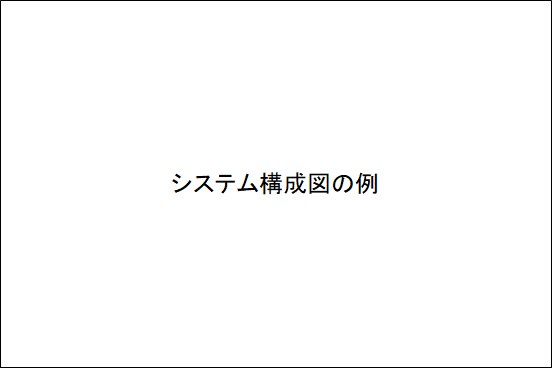 システム構成図タイトル2タイトルの概要2サブタイトル2-1サブタイトルの概要2-1サブタイトル2-2サブタイトルの概要2-2あああいいい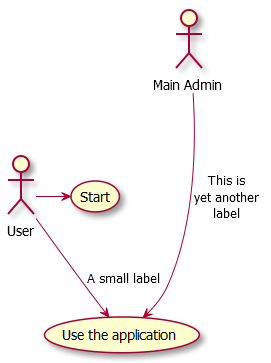 サブタイトル3サブタイトルの概要3iサイコロの目1322364551647286